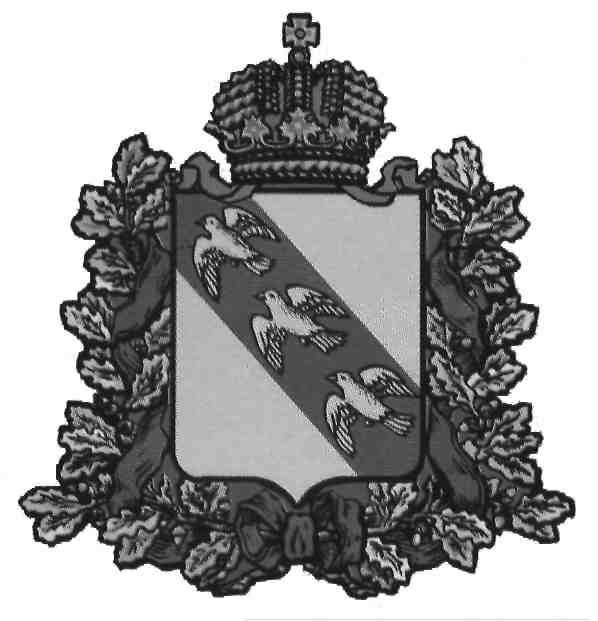 АДМИНИСТРАЦИЯКОРЕНЕВСКОГО СЕЛЬСОВЕТАКОРЕНЕВСКОГО РАЙОНА КУРСКОЙ ОБЛАСТИПОСТАНОВЛЕНИЕот 15 июля 2020 года № 70Курская область, 307410, с. КореневоО внесении изменений в Постановление Администрации Кореневского сельсовета от 25 февраля 2020 г. № 28 «Об утверждении муниципальной программы «Обеспечение доступным и комфортным жильем и коммунальными услугами граждан Кореневского сельсовета Кореневского района»В соответствии со ст. 179 Бюджетного кодекса Российской Федерации, Постановлением Администрации Кореневского сельсовета Кореневского района от 05.11.2013  № 127 «Об утверждении Порядка принятия решений о разработке муниципальных программ Кореневского сельсовета Кореневского района Курской области, их формирования, реализации и проведения оценки эффективности реализации» Администрация Кореневского сельсовета Кореневского района ПОСТАНОВЛЯЕТ:1. Внести изменения в Постановление Администрации Кореневского сельсовета от 25 февраля 2020 г. № 28 «Об утверждении муниципальной программы «Обеспечение доступным и комфортным жильем и коммунальными услугами граждан Кореневского сельсовета Кореневского района»:1.1. паспорт муниципальной  программы «Обеспечение доступным и комфортным жильем и коммунальными услугами граждан Кореневского сельсовета Кореневского района» изложить в новой редакции:Паспортмуниципальной программы«Обеспечение доступным и комфортным жильем и коммунальными услугами граждан муниципального образования «Кореневский сельсовет» Кореневского района»1.2 Раздел 6  муниципальной программы «Обеспечение доступным и комфортным жильем и коммунальными услугами граждан Кореневского сельсовета Кореневского района» изложить в новой редакции:«6. Обоснование объема финансовых ресурсов, необходимых для реализации муниципальной программыФинансирование программных мероприятий муниципальной программы предусмотрено за счет средств местного бюджета Кореневского сельсовета Кореневского района.Обоснование планируемых объемов ресурсов на реализацию муниципальной программы заключается в том, что муниципальная программа обеспечивает вклад в создание и поддержание благоприятных условий для повышения уровня и качества жизни населения Кореневского сельсовета Кореневского района.Общий объем бюджетных ассигнований местного бюджета составляет 593058,0  рублей и по годам распределяются в следующих объемах:2020 год - 483576,0 рублей,2021 год –  50200,0 рублей,2022 год – 59282,0 рублей.Ресурсное обеспечение муниципальной  программы представлено в приложении №3 к настоящей муниципальной программе».1.3 Паспорт подпрограммы «Обеспечение качественными услугами ЖКХ населения муниципального образования «Кореневский сельсовет Кореневского района» муниципальной программы «Обеспечение доступным и комфортным жильем и коммунальными услугами граждан Кореневского сельсовета Кореневского района» изложить в новой редакции:Паспортподпрограммы  «Обеспечение качественными услугами ЖКХ населения муниципального образования «Кореневский сельсовет Кореневского района»1.4 Раздел 4 подпрограммы Обеспечение качественными услугами ЖКХ населения муниципального образования «Кореневский сельсовет Кореневского района» изложить в новой редакции:«4. Обоснование объема финансовых ресурсов, необходимых для реализации подпрограммыФинансирование подпрограммы  предусмотрено за счет средств местного бюджета.Обоснование планируемых объемов ресурсов на реализацию подпрограммы заключается в достижение целей муниципальной программы, в том числе путем повышение качества и надежности предоставления жилищно-коммунальных услуг населению Кореневского сельсовета Кореневского района.Общий объем бюджетных ассигнований местного бюджета подпрограммы 1 составляет 593058,0  рублей и по годам распределяются в следующих объемах:2020 год – 483576,0 рублей,2021 год –  50200,0 рублей,2022 год – 59282,0 рублей.Ресурсное обеспечение реализации подпрограммы представлено в приложении №3 к муниципальной программе».1.5 Приложение № 3 к муниципальной  программы «Обеспечение доступным и комфортным жильем и коммунальными услугами граждан Кореневского сельсовета Кореневского района» изложить в новой редакции:Приложение №3к муниципальной программе «Обеспечение доступным и комфортным жильем и коммунальными услугами граждан Кореневского сельсовета Кореневского района»Ресурсное обеспечениереализации муниципальной программы «Обеспечение доступным и комфортным жильем и коммунальными услугами граждан Кореневского сельсовета Кореневского района» и ее подпрограмм2. Контроль за исполнением настоящего постановления оставляю за собой. 3. Постановление вступает в силу со дня подписания и подлежит опубликованию на официальном сайте муниципального образования «Кореневский сельсовет» Кореневского района в сети Интернет.Глава Кореневского сельсовета                                                                         А.В. МартаковОтветственный исполнитель ПрограммыАдминистрация Кореневского сельсовета Кореневского районаПодпрограммы Программы Подпрограмма «Обеспечение качественными услугами ЖКХ населения муниципального образования «Кореневского сельсовет» Кореневского района Курской области»Программно-целевые инструменты ПрограммыотсутствуютЦели Программыповышение качества и надежности предоставления жилищно-коммунальных услуг населению;повышение доступности жилья и качества жилищного обеспечения населения Кореневского сельсовета Кореневского района, в том числе с учётом исполнения государственных обязательств по обеспечению жильём отдельных категорий граждан в соответствии с федеральным законодательством и законодательством Курской областиЗадачи Программы      повышение качества и надёжности предоставления жилищно-коммунальных услуг населению;     повышение уровня доступности и качества жилья для населенияЦелевые индикаторы  и показатели Программы доля приобретённых материально-товарных ценностей (МТЦ) для резерва материально-технических ресурсов в целях оперативного устранения неисправностей и аварий на объектах жилищно-коммунального хозяйства в общем объеме запланированных к приобретению МТЦ;ввод в эксплуатацию сетей водоснабжения;газификация домовладений (квартир);количество семей граждан, улучшивших жилищные условия, в том числе с использованием средств социальных выплат за счет средств федерального, областного и местных бюджетов, семей;     объем ввода жилья на территории Кореневского сельсовета Кореневского района Курской областиЭтапы и сроки реализации Программы Срок реализации программы 2020-2022 годы. Программа реализуется в 1 этапОбъем бюджетных ассигнований Программы Общий объем бюджетных ассигнований местного бюджета составляет 497229,0  рублей и по годам распределяются в следующих объемах:2020 год – 387747,0 рублей,2021 год –  50200,0 рублей,2022 год – 59282,0 рублей,      в том числе Подпрограмма 1 «Обеспечение качественными услугами ЖКХ населения муниципального образования «Кореневский сельсовет» Кореневского района Курской области» объем бюджетных ассигнований местного бюджета составляет 593058,0  рублей и по годам распределяются в следующих объемах:2020 год – 483576,0 рублей,2021 год –  50200,0 рублей,2022 год – 59282,0 рублей.Ожидаемые результаты реализации программыповышение удовлетворенности населения Кореневского сельсовета Кореневского района  уровнем жилищно-коммунального обслуживания;создание комфортной среды проживания и жизнедеятельности человекаОтветственный исполнитель подпрограммы Администрация Кореневского сельсовета Кореневского районаЦели подпрограммы Повышение качества и надежности предоставления жилищно-коммунальных услуг, создание комфортной среды обитания и жизнедеятельности населения Кореневского сельсовета Кореневского районаОсновное мероприятие«Содействие повышению уровня комплексного благоустройства территорий населенных пунктов»;«Организация ритуальных услуг и мест захоронения»;«Создание условий для массового отдыха жителей поселения и организация благоустройства мест массового отдыха населения, включая обеспечение свободного доступа граждан к водным объектам общего пользования и их береговым полосам»;«Участие в организации деятельности по сбору (в том числе раздельному сбору) и транспортированию твердых коммунальных отходов»Задачи подпрограммы Создание условий для увеличения объема капитального ремонта и модернизации жилищного фонда для повышения его комфортности и энергоэффективности;создание безопасных условий эксплуатации объектов при предоставлении коммунальных услугЦелевые индикаторы и показатели подпрограммы  Доля приобретенных материально-товарных ценностей (МТЦ) для резерва материально-технических ресурсов в целях оперативного устранения неисправностей и аварий на объектах жилищно-коммунального хозяйства в общем объеме запланированных к приобретению МТЦ.Этапы и сроки реализации подпрограммы Срок реализации подпрограммы 2020-2022 годы. Этапы реализации подпрограммы не выделяются. Объем бюджетных ассигнований подпрограммы Общий объем бюджетных ассигнований местного бюджета подпрограммы 1 составляет 593058,0  рублей и по годам распределяются в следующих объемах:2020 год – 483576,0 рублей,2021 год –  50200,0 рублей,2022 год – 59282,0 рублей.Ожидаемые результаты реализации подпрограммы повышение удовлетворенности населения Кореневского сельсовета Кореневского района  уровнем жилищно-коммунального обслуживаниястатусНаименованиеПодпрограммы,основного мероприятияКоды бюджетной классификацииКоды бюджетной классификацииКоды бюджетной классификацииКоды бюджетной классификацииСумма, руб.Сумма, руб.Сумма, руб.статусНаименованиеПодпрограммы,основного мероприятияГРБСРзПрЦСРBP202020212022Программа«Обеспечение доступным и комфортным жильем и коммунальными услугами граждан Кореневского сельсовета Кореневского района»001050307 0 00 00000000483576,050200,059282,0Подпрограмма Подпрограмма «Обеспечение качественными услугами ЖКХ населения Кореневского сельсовета Кореневского района»001050307 1 00 00000000483576050200,059282,0Основное мероприятие«Содействие повышению уровня комплексного благоустройства территории населенных пунктов муниципального образования»001050307 1 01 00000000482376,050200,059082,0Основное мероприятиемероприятия по благоустройству001050307 1 01 С1433000482376,050200,059082,0Основное мероприятие«Организация ритуальных услуг и мест захоронения»001050307 1 02 000001000,00,00,0Основное мероприятиемероприятия по благоустройству001050307 1 02 П14331000,00,00,0Основное мероприятие«Создание условий для массового отдыха жителей поселения и организация благоустройства мест массового отдыха населения, включая обеспечение свободного доступа граждан к водным объектам общего пользования и их береговым полосам»001050307 1 03 00000100,0100,0100,0Основное мероприятиемероприятия по благоустройству001050307 1 03 С1433100,0100,0100,0Основное мероприятие«Участие в организации деятельности по сбору (в том числе раздельному сбору) и транспортированию твердых коммунальных отходов»001050307 1 04 00000000100,0100,0100,0Основное мероприятиемероприятия по сбору и транспортированию твердых коммунальных отходов001050307 1 04 С1457000100,0100,0100,0